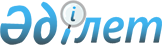 Аудандық мәслихаттың 2008 жылдың 24 желтоқсанындағы № С-11/3 "2009 жылға арналған аудан бюджеті туралы" шешіміне өзгертулер енгізу туралы
					
			Күшін жойған
			
			
		
					Ақмола облысы Шортанды аудандық мәслихатының 2009 жылғы 7 қазандағы № С-19/2 шешімі. Ақмола облысы Шортанды ауданының Әділет басқармасында 2009 жылғы 12 қазанда № 1-18-91 тіркелді. Күші жойылды - Ақмола облысы Шортанды аудандық мәслихатының 2010 жылғы 1 ақпандағы № С-23/4 шешімімен      Ескерту. Күші жойылды - Ақмола облысы Шортанды аудандық мәслихатының 2010.02.01 № С-23/4 шешімімен

      Қазақстан Республикасының 2008 жылдың 4 желтоқсанындағы Бюджеттік кодексінің 106 бабына, Қазақстан Республикасының 2001 жылдың 23 қаңтарындағы «Қазақстан Республикасындағы жергілікті мемлекеттік басқару және өзін-өзі басқару туралы» Заңының 6 бабының 1 тармағының 1) тармақшасына сәйкес және Шортанды ауданы әкімдігінің ұсынысымен аудандық мәслихат ШЕШІМ ЕТТІ:



      1. Шортанды аудандық мәслихаттың 2008 жылдың 24 желтоқсанындағы  № С-11/3 «2009 жылға арналған аудан бюджеті туралы» (нормативтік құқықтық актілерді мемлекеттік тіркеу тізілімінде № 1-18-62 тіркелген, 2009 жылдың 24 қаңтарында аудандық «Вести» және 2009 жылдың 24 қаңтарында «Өрлеу» газеттерінде жарияланған), Шортанды аудандық мәслихаттың 2009 жылдың 18 ақпанындағы № С-13/2 «Аудандық мәслихаттың 2009 жылдың 24 желтоқсанындағы № С – 11/3 «2009 жылға арналған аудан бюджеті туралы» шешіміне өзгертулер мен толықтырулар енгізу туралы» (нормативтік құқықтық актілерді мемлекеттік тіркеу тізілімінде № 1-18-64 тіркелген, 2009 жылдың 21 наурызында № 11 аудандық «Вести» және 2009 жылдың 21 наурызында № 11 «Өрлеу» газеттерінде жарияланған) шешімімен, Шортанды аудандық мәслихаттың 2009 жылдың 8 сәуіріндегі № С-14/2 «Аудандық мәслихаттың 2009 жылдың 24 желтоқсанындағы № С – 11/3 «2009 жылға арналған аудан бюджеті туралы» шешіміне өзгертулер мен толықтырулар енгізу туралы» (нормативтік құқықтық актілерді мемлекеттік тіркеу тізілімінде № 1-18-69 тіркелген, 2009 жылдың 9 мамырында № 18 аудандық «Вести» және 2009 жылдың 9 мамырында № 18 «Өрлеу» газеттерінде жарияланған) шешімімен, Шортанды аудандық мәслихаттың 2009 жылдың 29 сәуіріндегі № С-15/2 «Аудандық мәслихаттың 2008 жылдың 24 желтоқсанындағы № С – 11/3 «2009 жылға арналған аудан бюджеті туралы» шешіміне өзгертулер мен толықтырулар енгізу туралы» (нормативтік құқықтық актілерді мемлекеттік тіркеу тізілімінде № 1-18-70 тіркелген, 2009 жылдың 23 мамырында № 20 аудандық «Вести» және 2009 жылдың 23 мамырында № 20 «Өрлеу» газеттерінде жарияланған) шешімімен, Шортанды аудандық мәслихаттың 2009 жылдың 8 шілдесіндегі № С-17/2 «Аудандық мәслихаттың 2008 жылдың 24 желтоқсанындағы № С – 11/3 «2009 жылға арналған аудан бюджеті туралы» шешіміне өзгертулер мен толықтырулар енгізу туралы» (нормативтік құқықтық актілерді мемлекеттік тіркеу тізілімінде № 1-18-77 тіркелген, 2009 жылдың 1 тамызында № 30 аудандық «Вести» және 2009 жылдың 1 тамызында № 30 «Өрлеу» газеттерінде жарияланған), Шортанды аудандық мәслихаттың 2009 жылдың 28 шілдесіндегі № С-18/4  «Аудандық мәслихаттың 2008 жылдың 24 желтоқсанындағы № С – 11/3 «2009 жылға арналған аудан бюджеті туралы» шешіміне өзгертулер мен толықтырулар енгізу туралы» (нормативтік құқықтық актілерді мемлекеттік тіркеу тізілімінде № 1-18-82 тіркелген, 2009 жылдың 5 қыркүйегінде № 35 аудандық «Вести» және 2009 жылдың 5 қыркүйегінде № 35 «Өрлеу» газеттерінде жарияланған) шешімімен өзгерістер мен толықтырулар енгізілген шешіміне келесі өзгертулер енгізілсін:

      Ескерту. 1-тармаққа өзгертулер енгізілді Шортанды аудандық мәслихатының 2009.10.29 № С-20/6 шешімімен



      1) 1 тармақтың 1) тармақшасындағы «2 250 387,1» цифрлары «2 253 537,1» цифрларына ауыстырылсын, «391 285» цифрлары «394 435» цифрларына ауыстырылсын;

      1 тармақтың 2) тармақшасындағы «2 310 207,8» цифрлары «2 313 357,8» цифрларына ауыстырылсын.



      2) 13-1 тармақтың 9) тармақшасы жаңа редакцияда баяндалсын:

      «9) Шортанды-Степное-Научный елді мекендерінің жолдарын күрделі жөндеуге жобалау-сметалық құжаттама әзірлеуге».



      2. Аудандық мәслихаттың 2008 жылдың 24 желтоқсанындағы № С-11/3 «2009 жылға арналған аудан бюджеті туралы» шешімінің 1, 4 қосымшасы осы шешімнің 1, 2 қосымшасына сәйкес жаңа редакцияда баяндалсын.



      3. Осы шешім Ақмола облысының Шортанды ауданының Әділет басқармасында мемлекеттік тіркеуден өткен күннен бастап күшіне енеді және 2009 жылдың 1 қаңтарынан бастап қолданысқа кіреді.      Аудандық мәслихаттың

      сессия төрағасы                            А.Шарипова      Аудандық мәслихаттың

      хатшысы                                    Г.И.Скирда      КЕЛІСІЛДІ:      Аудан әкімі                                С.Қамзебаев      "Қазақстан Республикасы

      Қаржы министрлігі Салық

      комитетінің Ақмола облысы

      бойынша Салық департаментінің

      Шортанды ауданы бойынша

      Салық басқармасы"

      мемлекеттік мекемесінің

      бастығы                                    Б.Молдахметова      Шортанды ауданының

      "Экономика және бюджеттік

      жоспарлау бөлімі"

      мемлекеттік мекемесінің

      бастығы                                    О.Мут      Шортанды ауданының

      "Қаржы бөлімі"

      мемлекеттік мекесі

      бастығының м.а.                            Е.Рысьева

Аудандық мәслихаттың

2009 жылдың 7 қазанындағы

№ С–19/2 «Аудандық мәслихаттың

2008 жылдың 24 желтоқсанындағы

№ С-11/3 «2009 жылға арналған

аудан бюджеті туралы» шешіміне

өзгертулер енгізу туралы» шешіміне

1 қосымша2009 жылға арналған аудан бюджеті

Аудандық мәслихаттың

2009 жылдың 7 қазандағы

№ С–19/2 «Аудандық мәслихаттың

2008 жылдың 24 желтоқсанындағы

№ С-11/3 «2009 жылға арналған

аудан бюджеті туралы» шешіміне

өзгертулер енгізу туралы» шешіміне

2 қосымша2009 жылға арналған аудан бюджетінің қаладағы ауданның, аудандық маңызы бар қаланың, кенттің, ауылдың (селоның), ауылдық (селолық) округтің бюджеттік бағдарламаларыКестенің жалғасы:Кестенің жалғасы:
					© 2012. Қазақстан Республикасы Әділет министрлігінің «Қазақстан Республикасының Заңнама және құқықтық ақпарат институты» ШЖҚ РМК
				Функционалдық топФункционалдық топФункционалдық топФункционалдық топФункционалдық топСомаСанатСанатСанатСанатСанатСомаФункционалдық топшаФункционалдық топшаФункционалдық топшаФункционалдық топшаСомаСыныпСыныпСыныпСыныпСомаБюджеттік бағдарламалар әкімшісіБюджеттік бағдарламалар әкімшісіБюджеттік бағдарламалар әкімшісіСомаСыныпшаСыныпшаСыныпшаСомаБағдарламаБағдарламаСомаАтауыАтауыСомаI. Кiрiстер2253537,11Салықтық түсімдер3944351Табыс салығы209102Жеке табыс салығы209103Әлеуметтiк салық2459541Әлеуметтік салық2459544Меншiкке салынатын салықтар1165861Мүлiкке салынатын салықтар942183Жер салығы67814Көлiк құралдарына салынатын салық148525Бірыңғай жер салығы7355Тауарларға, жұмыстарға және қызметтерге салынатын iшкi салықтар91442Акциздер9673Табиғи және басқа ресурстарды пайдаланғаны үшiн түсетiн түсiмдер36314Кәсiпкерлiк және кәсiби қызметтi жүргiзгенi үшiн алынатын алымдар45468Заңдық мәнді іс-әрекеттерді жасағаны және (немесе) құжаттар бергені үшін оған уәкілеттігі бар мемлекеттік органдар немесе лауазымды адамдар алатын міндетті төлемдер18411Мемлекеттік баж18412Салықтық емес түсiмдер40361Мемлекеттік меншіктен түсетін кірістер2131Мемлекеттік кәсіпорындардың таза кірісі бөлігіндегі түсімдер15Мемлекет меншігіндегі мүлікті жалға беруден түсетін кірістер2122Мемлекеттік бюджеттен қаржыландырылатын  мемлекеттік мекемелердің тауарларды (жұмыстарды, қызметтерді) өткізуінен түсетін түсімдер551Мемлекеттік бюджеттен қаржыландырылатын  мемлекеттік мекемелердің тауарларды (жұмыстарды, қызметтерді) өткізуінен түсетін түсімдер554Мемлекеттік бюджеттен қаржыландырылатын, сондай-ақ Қазақстан Республикасы Ұлттық Банкінің бюджетінен (шығыстар сметасынан) ұсталатын және қаржыландырылатын мемлекеттік мекемелер салатын айыппұлдар, өсімпұлдар, санкциялар, өндіріп алулар37371Мемлекеттік бюджеттен қаржыландырылатын, сондай-ақ Қазақстан Республикасы Ұлттық Банкінің бюджетінен (шығыстар сметасынан) ұсталатын және қаржыландырылатын мемлекеттік мекемелер салатын айыппұлдар, өсімпұлдар, санкциялар, өндіріп алулар, мұнай секторы кәсіпорындарынан түсімді есептемегенде37376Басқа да салықтық емес түсiмдер311Басқа да салықтық емес түсiмдер313Негізгі капиталды сатудан түсетін түсімдер853483Жердi және материалдық емес активтердi сату853481Жерді сату853484Трансферттердің түсімдері1769718,12Мемлекеттiк басқарудың жоғары тұрған органдарынан түсетiн трансферттер1769718,12Облыстық бюджеттен түсетiн трансферттер1769718,1II. Шығындар2313357,81Жалпы сипаттағы мемлекеттiк қызметтер1087661Мемлекеттiк басқарудың жалпы функцияларын орындайтын өкiлдi, атқарушы және басқа органдар92745112Аудан (облыстық маңызы бар қала) мәслихатының аппараты128201Аудан (облыстық маңызы бар қала) мәслихатының қызметін қамтамасыз ету12820122Аудан (облыстық маңызы бар қала) әкімінің аппараты262741Аудан (облыстық маңызы бар қала) әкімінің қызметін қамтамасыз ету26274123Қаладағы аудан, аудандық маңызы бар қала, кент, ауыл (село), ауылдық (селолық) округ әкімінің аппараты536511Қаладағы ауданның, аудандық маңызы бар қаланың, кенттің, ауылдың (селоның), ауылдық (селолық) округтің әкімі аппаратының қызметін қамтамасыз ету536512Қаржылық қызмет8726452Ауданның (облыстық маңызы бар қаланың) қаржы бөлімі87261Қаржы бөлімінің қызметін қамтамасыз ету79652Ақпараттық жүйелер құру453Салық салу мақсатында мүлікті бағалауды жүргізу3694Біржолғы талондарды беру жөніндегі жұмысты және біржолғы талондарды іске асырудан сомаларды жинаудың толықтығын қамтамасыз етуді ұйымдастыру33011Коммуналдық меншікке түскен мүлікті есепке алу, сақтау, бағалау және сату175Жоспарлау және статистикалық қызмет7295453Ауданның (облыстық маңызы бар қаланың) экономика және бюджеттік жоспарлау бөлімі72951Экономика және бюджеттік жоспарлау бөлімнің қызметін қамтамасыз ету72952Қорғаныс62981Әскери мұқтаждар1248122Аудан (облыстық маңызы бар қала) әкімінің аппараты12485Жалпыға бірдей әскери міндетті атқару шеңберіндегі іс-шаралар12482Төтенше жағдайлар жөнiндегi жұмыстарды ұйымдастыру5050122Аудан (облыстық маңызы бар қала) әкімінің аппараты50506Аудан (облыстық маңызы бар қала) ауқымындағы төтенше жағдайлардың алдын алу және оларды жою50503Қоғамдық тәртіп, қауіпсіздік, құқықтық, сот, қылмыстық-атқару қызметі3491Құқық қорғау қызметi349458Ауданның (облыстық маңызы бар қаланың) тұрғын үй-коммуналдық шаруашылығы, жолаушылар көлігі және автомобиль жолдары бөлімі34921Елді мекендерде жол жүрісі қауіпсіздігін қамтамасыз ету3494Бiлiм беру1192978,11Мектепке дейiнгi тәрбие және оқыту86514464Ауданның (облыстық маңызы бар қаланың) білім беру бөлімі865149Мектепке дейінгі тәрбие ұйымдарының қызметін қамтамасыз ету865142Бастауыш, негізгі орта және жалпы орта білім беру760536123Қаладағы аудан, аудандық маңызы бар қала, кент, ауыл (село), ауылдық (селолық) округ әкімінің аппараты8615Ауылдық (селолық) жерлерде балаларды мектепке дейін тегін алып баруды және кері алып келуді ұйымдастыру861464Ауданның (облыстық маңызы бар қаланың) білім беру бөлімі7596753Жалпы білім беру7422046Балалар үшін қосымша білім беру174719Бiлiм беру саласындағы өзге де қызметтер345928,1464Ауданның (облыстық маңызы бар қаланың) білім беру бөлімі34047,11Білім беру бөлімінің қызметін қамтамасыз ету27022Ақпараттық жүйелер құру454Ауданның (облыстық маңызы бар қаланың) мемлекеттік білім беру мекемелерінде білім беру жүйесін ақпараттандыру43225Ауданның (облыстық маңызы бар қаланың) мемлекеттік білім беру мекемелер үшін оқулықтар мен оқу-әдiстемелiк кешендерді сатып алу және жеткізу831111Өңірлік жұмыспен қамту және кадрларды қайта даярлау стратегиясын іске асыру шеңберінде білім беру объектілерін күрделі, ағымды жөндеу18667,1467Ауданның (облыстық маңызы бар қаланың) құрылыс бөлімі31188137Білім беру объектілерін салу және реконструкциялау3118816Әлеуметтiк көмек және әлеуметтiк қамсыздандыру551602Әлеуметтiк көмек44704123Қаладағы аудан, аудандық маңызы бар қала, кент, ауыл  (село), ауылдық (селолық) округ әкімінің аппараты26203Мұқтаж азаматтарға үйінде әлеуметтік көмек көрсету2620451Ауданның (облыстық маңызы бар қаланың) жұмыспен қамту және әлеуметтік бағдарламалар бөлімі420842Еңбекпен қамту бағдарламасы257275Мемлекеттік атаулы әлеуметтік көмек13076Тұрғын үй көмегі307Жергілікті өкілетті органдардың шешімі бойынша азаматтардың жекелеген топтарына әлеуметтік көмек512810Үйден тәрбиеленіп оқытылатын мүгедек балаларды материалдық қамтамасыз ету3671618 жасқа дейінгі балаларға мемлекеттік жәрдемақылар656517Мүгдектерді оңалтудың жеке бағдарламасына сәйкес мұқтаж мүгедектерді арнайы гигиеналық құралдармен қамтамасыз етуге және ымдау тілі мамандарының, жеке көмекшілердің қызмет көрсетуі29609Әлеуметтiк көмек және әлеуметтiк қамтамасыз ету салаларындағы өзге де қызметтер10456451Ауданның (облыстық маңызы бар қаланың) жұмыспен қамту және әлеуметтік бағдарламалар бөлімі104561Жұмыспен қамту және әлеуметтік бағдарламалар бөлімінің қызметін қамтамасыз ету1017511Жәрдемақыларды және басқа да әлеуметтік төлемдерді есептеу, төлеу мен жеткізу бойынша қызметтерге ақы төлеу23612Ақпараттық жүйелер құру457Тұрғын үй-коммуналдық шаруашылық3680581Тұрғын үй шаруашылығы119273467Ауданның (облыстық маңызы бар қаланың) құрылыс бөлімі1192733Мемлекеттік коммуналдық тұрғын үй қорының тұрғын үй құрылысы және (немесе) сатып алу572734Инженерлік коммуниациялық инфрақұрылымды дамыту, жайластыру және (немесе) сатып алу620002Коммуналдық шаруашылық224087123Қаладағы аудан, аудандық маңызы бар қала, кент, ауыл (село), ауылдық (селолық) округ әкімінің аппараты1187514Елді мекендерді сумен жабдықтауды ұйымдастыру11875458Ауданның (облыстық маңызы бар қаланың) тұрғын үй-коммуналдық шаруашылығы, жолаушылар көлігі және автомобиль жолдары бөлімі153092,712Сумен жабдықтау және су бөлу жүйесінің қызмет етуі48574,526Ауданның (облыстық маңызы бар қаланың) коммуналдық меншігіндегі жылу жүйелерін қолдануды ұйымдастыру26492,230Өңірлік жұмыспен қамту және кадрларды қайта даярлау стратегиясын іске асыру шеңберінде инженерлік коммуникациялық инфрақұрылымды жөндеу және елді-мекендерді көркейту78026467Ауданның (облыстық маңызы бар қаланың) құрылыс бөлімі59119,36Сумен жабдықтау жүйесін дамыту59119,33Елді-мекендерді көркейту24698123Қаладағы аудан, аудандық маңызы бар қала, кент, ауыл  (село), ауылдық (селолық) округ әкімінің аппараты175248Елді мекендерде көшелерді жарықтандыру105919Елді мекендердің санитариясын қамтамасыз ету388510Жерлеу орындарын күтіп-ұстау және туысы жоқ адамдарды жерлеу12211Елді мекендерді абаттандыру мен көгалдандыру2926458Ауданның (облыстық маңызы бар қаланың) тұрғын үй-коммуналдық шаруашылығы, жолаушылар көлігі және автомобиль жолдары бөлімі717415Елдi мекендердегі көшелердi жарықтандыру508416Елдi мекендердiң санитариясын қамтамасыз ету189018Елдi мекендердi абаттандыру және көгалдандыру2008Мәдениет, спорт, туризм және ақпараттық кеңістiк783291Мәдениет саласындағы қызмет39815455Ауданның (облыстық маңызы бар қаланың) мәдениет және тілдерді дамыту бөлімі398153Мәдени-демалыс жұмысын қолдау398152Спорт3804465Ауданның (облыстық маңызы бар қаланың)дене шынықтыру және спорт бөлімі38046Аудандық (облыстық маңызы бар қалалық) деңгейде спорттық жарыстар өткiзу18977Әртүрлi спорт түрлерi бойынша аудан (облыстық маңызы бар қала) құрама командаларының мүшелерiн дайындау және олардың облыстық спорт жарыстарына қатысуы19073Ақпараттық кеңiстiк24938455Ауданның (облыстық маңызы бар қаланың) мәдениет және тілдерді дамыту бөлімі184386Аудандық (қалалық) кiтапханалардың жұмыс iстеуi159197Мемлекеттік тілді және Қазақстан халқының басқа да тілдерін дамыту2519456Ауданның (облыстық маңызы бар қаланың) ішкі саясат бөлімі65002Бұқаралық ақпарат құралдары арқылы мемлекеттiк ақпарат саясатын жүргізу65009Мәдениет, спорт, туризм және ақпараттық кеңiстiктi ұйымдастыру жөнiндегi өзге де қызметтер9772455Ауданның (облыстық маңызы бар қаланың) мәдениет және тілдерді дамыту бөлімі34371Мәдениет және тілдерді дамыту бөлімінің қызметін қамтамасыз ету33922Ақпараттық жүйелер құру45456Ауданның (облыстық маңызы бар қаланың) ішкі саясат бөлімі37801Ішкі саясат бөлімінің қызметін қамтамасыз ету 33343Жастар саясаты саласындағы өңірлік бағдарламаларды iске асыру4014Ақпараттық жүйелер құру45465Ауданның (облыстық маңызы бар қаланың)дене шынықтыру және спорт бөлімі25551Дене шынықтыру және спорт бөлімінің қызметін қамтамасыз ету25102Ақпараттық жүйелер құру4510Ауыл, су, орман, балық шаруашылығы, ерекше қорғалатын табиғи аумақтар, қоршаған ортаны және жануарлар дүниесін қорғау, жер қатынастары4329061Ауыл шаруашылығы10420462Ауданның (облыстық маңызы бар қаланың) ауыл шаруашылық бөлімі59651Ауыл шаруашылығы бөлімінің қызметін қамтамасыз ету59202Ақпараттық жүйелер құру45453Ауданның (облыстық маңызы бар қаланың) экономика және бюджеттік жоспарлау бөлімі4455Республикалық бюджеттен берілетін нысаналы трансферттер есебiнен селолық елді мекендердің әлеуметтік сала мамандарын әлеуметтік қолдау шараларын іске асыру44552Су шаруашылығы416689467Ауданның (облыстық маңызы бар қаланың) құрылыс бөлімі41668912Сумен жабдықтау жүйесін дамыту4166896Жер қатынастары5797463Ауданның (облыстық маңызы бар қаланың) жер қатынастары бөлімі57971Жер қатынастары бөлімінің қызметін қамтамасыз ету38503Елдi мекендердi жер-шаруашылық орналастыру19025Ақпараттық жүйелер құру4511Өнеркәсіп, сәулет, қала құрылысы және құрылыс қызметі169962Сәулет, қала құрылысы және құрылыс қызметі16996467Ауданның (облыстық маңызы бар қаланың) құрылыс бөлімі34971Құрылыс бөлімінің қызметін қамтамасыз ету345214Ақпараттық жүйелер құру45468Ауданның (облыстық маңызы бар қаланың) сәулет және қала құрылысы бөлімі134991Қала құрылысы және сәулет бөлімінің қызметін қамтамасыз ету29892Ақпараттық жүйелер құру453Аудан аумағында қала құрылысын дамытудың кешенді схемаларын, аудандық (облыстық) маңызы бар қалалардың, кенттердің және өзге де ауылдық елді мекендердің бас жоспарларын әзірлеу1046512Көлiк және коммуникация389611Автомобиль көлiгi18239123Қаладағы аудан, аудандық маңызы бар қала, кент, ауыл (село), ауылдық (селолық) округ әкімінің аппараты604513Аудандық маңызы бар қалаларда, кенттерде, ауылдарда (селоларда), ауылдық (селолық) округтерде автомобиль жолдарының жұмыс істеуін қамтамасыз ету6045458Ауданның (облыстық маңызы бар қаланың) тұрғын үй-коммуналдық шаруашылығы, жолаушылар көлігі және автомобиль жолдары бөлімі1219423Автомобиль жолдарының жұмыс істеуін қамтамасыз ету121949Көлiк және коммуникациялар саласындағы өзге де қызметтер20722458Ауданның (облыстық маңызы бар қаланың) тұрғын үй-коммуналдық шаруашылығы, жолаушылар көлігі және автомобиль жолдары бөлімі207228Өңірлік жұмыспен қамту және кадрларды қайта даярлау стратегиясын іске асыру шеңберінде аудандық маңызы бар автомобиль жолдарын, қала және елді-мекендер көшелерін жөндеу және ұстау2000024Кентiшiлiк (қалаiшiлiк) және ауданiшiлiк қоғамдық жолаушылар тасымалдарын ұйымдастыру72213Басқалар64283Кәсiпкерлiк қызметтi қолдау және бәсекелестікті қорғау3052469Ауданның (облыстық маңызы бар қаланың) кәсіпкерлік бөлімі30521Кәсіпкерлік бөлімі қызметін қамтамасыз ету30072Ақпараттық жүйелер құру459Басқалар3376458Ауданның (облыстық маңызы бар қаланың) тұрғын үй-коммуналдық шаруашылығы, жолаушылар көлігі және автомобиль жолдары бөлімі33761Тұрғын үй-коммуналдық шаруашылығы, жолаушылар көлігі және автомобиль жолдары бөлімінің қызметін қамтамасыз ету333120Ақпараттық жүйелер құру4515Трансферттер8128,71Трансферттер 8128,7452Ауданның (облыстық маңызы бар қаланың) қаржы бөлімі8128,76Пайдаланылмаған (толық пайдаланылмаған) нысаналы трансферттерді қайтару8128,7IІІ. Таза бюджеттiк кредит беру 0ІV. Қаржы активтерiмен жасалатын операциялар бойынша сальдо 17434Қаржы активтерін сатып алу1743413Басқалар174349Басқалар17434452Ауданның (облыстық маңызы бар қаланың) қаржы бөлімі1743414Заңды тұлғалардың жарғылық капиталын қалыптастыру немесе ұлғайту17434V. Бюджет тапшылығы -77254,7VI. Бюджет тапшылығын қаржыландыру77254,78Бюджет қаражаты қалдыктарының қозғалысы77254,71Бюджет қаражаты қалдыктары77254,71Бюджет қаражатының бос қалдыктары77254,71Бюджет қаражатының бос қалдыктары77254,7СанаттарСанаттарСанаттарСанаттарСанаттарСомаФункционалдық топпаФункционалдық топпаФункционалдық топпаФункционалдық топпаФункционалдық топпаСомаСынып Сынып Сынып Сынып СомаФункционалдық топшаФункционалдық топшаФункционалдық топшаФункционалдық топшаСомаСыныпшаСыныпшаСыныпшаСомаБюджеттік бағдарламалардың әкiмшiсiБюджеттік бағдарламалардың әкiмшiсiБюджеттік бағдарламалардың әкiмшiсiСомаБағдарламаБағдарламаСомаАтауларыАтауларыСома123456II. Шығындар925761Жалпы сипаттағы мемлекеттiк қызметтер536511Мемлекеттiк басқарудың жалпы функцияларын орындайтын өкiлдi, атқарушы және басқа органдар53651123Қаладағы аудан, аудандық маңызы бар қала, кент, ауыл (село), ауылдық (селолық) округ әкімінің аппараты536511Қаладағы ауданның, аудандық маңызы бар қаланың, кенттің, ауылдың (селоның), ауылдық (селолық) округтің әкімі аппаратының қызметін қамтамасыз ету536514Бiлiм беру8612Жалпы бастауыш, жалпы негізгі, жалпы орта бiлiм беру861123Қаладағы аудан, аудандық маңызы бар қала, кент, ауыл (село), ауылдық (селолық) округ әкімінің аппараты8615Ауылдық (селолық) жерлерде балаларды мектепке дейін тегін алып баруды және кері алып келуді ұйымдастыру8616Әлеуметтiк көмек және әлеуметтiк қамсыздандыру26202Әлеуметтiк көмек2620123Қаладағы аудан, аудандық маңызы бар қала, кент, ауыл (село), ауылдық (селолық) округ әкімінің аппараты26203Мұқтаж азаматтарға үйінде әлеуметтік көмек көрсету26207Тұрғын үй-коммуналдық шаруашылық293992Коммуналдық шаруашылық11875123Қаладағы аудан, аудандық маңызы бар қала, кент, ауыл  (село), ауылдық (селолық) округ әкімінің аппараты1187514Елді мекендерді сумен жабдықтауды ұйымдастыру118753Елді-мекендерді көркейту17524123Қаладағы аудан, аудандық маңызы бар қала, кент, ауыл  (село), ауылдық (селолық) округ әкімінің аппараты175248Елді мекендерде көшелерді жарықтандыру105919Елді мекендерді санитариямен қамтамасыз ету388510Жерлеу орындарын күтіп-ұстау және туысы жоқ адамдарды жерлеу12211Елді мекендерді абаттандыру мен көгалдандыру292612Көлiк және коммуникация60451Автомобиль көлiгi6045123Қаладағы аудан, аудандық маңызы бар қала, кент, ауыл (село), ауылдық (селолық) округ әкімінің аппараты604513Аудандық маңызы бар қалаларда, кенттерде, ауылдарда (селоларда), ауылдық (селолық) округтерде автомобиль жолдарының жұмыс істеуін қамтамасыз ету6045Шортанды кенті әкімінің аппаратыНаучный кенті әкімінің аппаратыЖолымбет кенті әкімінің аппаратыПетровка селолық округі әкімінің аппаратыАндреевка селолық округі әкімінің аппаратыНовокубанка  селолық округі әкімінің аппаратыСомаСомаСомаСомаСомаСома78910111232090538978365182407440446482368558214483366638216482368558214483366638216482368558214483366638216482368558214483366638210004320000043200000432000004320066406850148236640685014823664068501482366406850148232130113531030676006900200067006900200067006900200067001440111531030060014401115310300600961365324500018005007850001220000028660006003643351300200200200364335130020020020036433513002002002003643351300200200200Новосе-

ловка селолық округі әкімінің аппаратыРаевка селолық округі әкімінің аппаратыДамса селолық округі әкімінің аппаратыБектау ауылдық округі әкімінің аппаратыПригородный селолық округі әкімінің аппаратыБозайғыр ауылдық округі әкімінің аппараты СомаСомаСомаСомаСомаСома1314151617183912420111123472739526046375439145264410836554998375439145264410836554998375439145264410836554998375439145264410836554998000004290000042900000429000004291588704199733915887041997339158870419973391588704199733900550800800047080000047080000047080000080000800080000800000080008000000000000000000200351200200200020035120020020002003512002002000200351200200200